To Book email bookings@acsos.co.uk or call 07835942365 Please book at least 2 days in advance. Payment on booking required.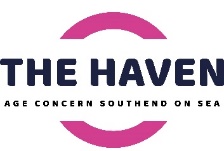                                               Follow us on  The Haven Community Hub  @thehavencommunityhub   Classes held at The Haven Community Hub (Havens Department Store), 138-140 Hamlet Court Road, Westcliff, SS07LW.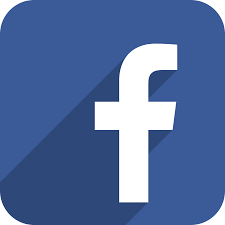 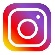 All exercise classes are upstairs. Lift available at present. Please bring your own mat although we have a small number available to purchase. For exercise classes, please wear a mask and remove once you are on your mat.  All other classes please wear a mask throughout.  This is a covid secure venue, please follow all protocols in place and maintain social distancingMONDAYTUESDAYWEDNESDAYTHURSDAYFRIDAY9-10am                                NEWBookable Sports – Pool£1       max 6 players10-11.00amTai Chi with Raj£5       max 209.45-10.45                                   NEWSing and ToddleBook direct musicalitywithval@gmail.comStarting 12th May   £710.15-11.15pmKeep Fit with Liz£5        max 209.30-10.15                             NEWDance Fit with Active Life£5       max 20 10.15-11.15amKeep Fit with Liam£5        max 2011.45-12.45pmKeep Fit with Liam£5        max 2010-12pm                                      NEWComputer Class – Drop in 30 min slot with an IT expert£511.30-12.15pm                     NEWSupportive yoga with chairs Carmen£5       max 2010.30-12.20                       NEW           Cake Club – Parenting support and playgroup.Call 07974756509 or via FB to book £3.5011.30-12.30pmCognitive Exercise with Liam£5        max 151-2pm                                  NEWGentle Yoga with Claire £5         max 2011.15-12.15Line Dancing£5           max 1512.30-1.30pmStrollercise£5        max 1512.30-2.15                             NEW    Members Only Zone – upstairs   FREEsocialise/games/crafts/snooker/daily papers/occasional speakers/IT help1st Monday of every month    NEW     12.30-2.30Bereavement group.Book direct on 07969099396 £donation appreciated2.30-4.30pm                        NEWCards- WhistStarting 29th June£212.30-1.15                                   NEW Sweaty Mama SouthendMum and under 5 fitness classesBook direct through FB or call 07847249618   Starting 28th April2-3pm                                   NEWBeginners Belly Dancing£5        max 15
Starting back 10th June2.30- 4.30 pm                        NEWBookable Sports Bowls – max6   £3Cards – Whist   £2 Starting 29th June2nd, 3rd, 4th, Monday of every month                                    NEW12.45-2.45pmCake Club – Parenting support and playgroup.Call 07974756509 or via FB to book £3.501.30-2.15                                    NEWThat Kid Life STEM Craft Classes for age 2-4Book direct lauren@thatkidlife.co.uk or www.thatkidlife.co.ukStarting 5th May  £73.30-5.30                             NEWCards – Bridge – meeting roomStarting 29th June   £2Members Only Zone–upstairs FREESocialise/games/crafts/daily papers/occasional speakers3-3.45pmKeep Steady with Active Life£5        max 203.45-5.15pm                               NEWSketchy Kids After School Art ClassesStarting 19th Maysketchysisterhood@gmail.comFB @sketchykidsartclub   £86-6.45pm                            NEWZumba with Fern£5         max 20Book Direct on 079120909634.30-5.30                               NEW
Bookable SportsPool /Snooker     – max 4   £1Table Tennis       – max 4   £25.30-7.30pm                               NEW                   Kids Martial ArtsMini Ninjas -Age 6-11          5.30-6.30Beginners Martial Arts-Age 11-17       6.30-7.30   £5Starting 19th MayCall Liam to book on 07543696517 or adaptivefightingartsessex@yahoo.com7-8pm                                 NEWYoga with Carmen£5         max 20Book Direct on 079743480406-6.40pm                               NEWMeditation with FaithBook direct 07875464148 orfaith@faithholistics.com7.30-8.30pm                                NEW             Advanced Martial ArtsCall Liam to book on 07543696517 or adaptivefightingartsessex@yahoo.com